от 23 мая 2023 года										№ 514О внесении изменений в постановление администрации городского округа
 город Шахунья Нижегородской области от 03.05.2023 № 466 «О подготовке объектов жилищно-коммунального хозяйства, социальной сферы и топливно-энергетического комплекса городского округа город Шахунья Нижегородской области к отопительному периоду 2023 - 2024 годов»Администрация городского округа город Шахунья Нижегородской области                    п о с т а н о в л я е т :1. Внести изменения в постановление администрации городского округа город Шахунья Нижегородской области от 03.05.2023 № 466 «О подготовке объектов жилищно-коммунального хозяйства, социальной сферы и топливно-энергетического комплекса городского округа город Шахунья Нижегородской области к отопительному периоду 2023 - 2024 годов», изложив пункт 3 в новой редакции:«3. В соответствии с требованиями Приказа Министерства энергетики Российской Федерации (Минэнерго России) от 12.03.2013 № 103 «Об утверждении Правил оценки готовности к отопительному периоду», распоряжения Правительства Нижегородской области от 03.06.2016 № 773-р «О подготовке объектов жилищно-коммунального хозяйства, топливно-энергетического комплекса, социальной сферы Нижегородской области, автомобильных дорог общего пользования регионального или межмуниципального значения, находящихся в собственности Нижегородской области, и сооружений на них к осенне-зимнему периоду» рекомендовать Управлению по работе с территориями и благоустройству администрации городского округа город Шахунья Нижегородской области, начальникам территориальных отделов администрации городского округа город Шахунья Нижегородской области в части их полномочий и руководителям предприятий жилищно-коммунального хозяйства независимо от форм собственности в части их полномочий:3.1. Учесть недостатки предыдущего отопительного периода 2022 - 2023 годов и выявленные технологические нарушения в эксплуатации теплоэнергетического оборудования, резервных топливных хозяйств, систем водоснабжения и водоотведения, а также продолжать работу по внедрению энергосберегающих технологий. 3.2. Провести комплексную проверку состояния тепловой изоляции надземных теплотрасс с составлением плана-графика ремонтно-восстановительных работ и в срок до 15 июня 2023 года предоставить его в отдел промышленности, транспорта, связи, ЖКХ и энергетики администрации городского округа город Шахунья Нижегородской области для согласования.3.3. Предоставлять еженедельно (по вторникам) в отдел промышленности, транспорта, связи, ЖКХ и энергетики администрации городского округа город Шахунья Нижегородской области посредством факсимильной связи по номеру (83152) 2-71-90 сведения о ходе подготовки объектов к работе в отопительный период 2023 - 2024 годов начиная с 15 июня 2023 года по форме 1-ЖКХ (зима). 3.4. На случай аварийного отключения центрального отопления в многоквартирных домах, изыскать возможность приобретения необходимой техники для обогрева подъезда многоквартирного дома (тепловые пушки), а также аварийных бензиновых (дизельных) - генераторов. 3.5. Обеспечивать разработку мероприятий по подготовке автомобильных дорог общего пользования местного значения к эксплуатации в осенне-зимний период, обращая особое внимание на подготовку парковочных карманов (отстойников) для большегрузов с целью минимизации случаев возникновения возможных (при выпадении обильных осадков) заторных явлений на территории муниципального образования.3.6. Обеспечивать контроль за выполнением подрядными эксплуатирующими организациями мероприятий по подготовке автомобильных дорог общего пользования местного значения к эксплуатации в осенне-зимний период (в соответствии с нормами требований заготовок противогололедных материалов и подготовки баз данных для них, подготовки теплых стоянок для техники и помещений для отдыха и обогрева рабочих и водителей, ремонта дорожной техники, занятой на работах в зимний период).3.7. Подготовить к отопительному периоду 2023 - 2024 годов имеющуюся снегоуборочную и коммунальную технику, провести ее осмотр по согласованному плану -графику.3.8. Провести мероприятия, направленные на заключение собственниками жилых и нежилых помещений в многоквартирных домах и жилых домов, управляющими организациями, товариществами собственников жилья договоров о техническом обслуживании внутридомового газового оборудования и аварийно - диспетчерском обеспечении, а также технических средств противопожарной защиты с организациями, имеющими соответствующие лицензии на осуществление указанного вида деятельности. 3.9. Организовать работу по составлению паспортов готовности многоквартирных домов к эксплуатации в зимних условиях, согласно составленному графику. В срок до 15 сентября 2023 года предоставить паспорта готовности многоквартирных домов в государственную жилищную инспекцию Нижегородской области. 3.10. Сектору ГО и ЧС администрации городского округа город Шахунья Нижегородской области организовать до начала отопительного периода 2023 - 2024 годов проведение не менее двух тренировок с личным составом жилищно - коммунальных служб по ликвидации аварийных ситуаций и в срок до 15 сентября 2023 года предоставить в отдел промышленности, транспорта, связи, ЖКХ и энергетики администрации городского округа город Шахунья Нижегородской области акты проведенных тренировок.3.11. В срок до 1 июня 2023 года разработать и утвердить план мероприятий по промывке и опрессовке систем центрального отопления, в том числе внутренних систем отопления объектов жилищного фонда и социальной сферы.3.12. Для проверки готовности систем отопления жилищного фонда и объектов социальной сферы, провести, начиная с 5 сентября 2023 года пробные топки с учетом завершения всех работ к 10 сентября текущего года. Реестры актов проведения пробных топок предоставить в отдел промышленности, транспорта, связи, ЖКХ и энергетики администрации городского округа город Шахунья Нижегородской области в срок до 15 сентября 2023 года.3.13. До начала отопительного периода 2023 - 2024 годов организовать и провести обучение кочегаров (истопников и иных соответствующих специалистов) по программе пожарно - технического минимума.3.14. Создать необходимый запас топлива на котельных и аварийный запас материально - технических ресурсов для локализации аварийных ситуаций.3.15. В срок до 10 сентября 2023 года предоставить в отдел промышленности, транспорта, связи, ЖКХ и энергетики администрации городского округа город Шахунья Нижегородской области акты готовности котельных, тепловых сетей к эксплуатации в отопительном периоде 2023 - 2024 годов.3.16. Завершить подготовку к отопительному периоду 2023 - 2024 годов с получением паспортов готовности в срок до 15 сентября 2023 года, в отношении объектов коммунального комплекса – в срок до 1 ноября 2023 года и объектов электроэнергетики в срок до 15 ноября 2023 года.3.17. Обеспечить к началу отопительного периода 2023 - 2024 годов погашение задолженности по оплате за энергоресурсы в соответствии с заключенными договорами, соглашениями и утвержденными графиками».2. Настоящее постановление вступает в силу со дня его официального опубликования на официальном сайте администрации городского округа город Шахунья Нижегородской области.3. Управлению делами администрации городского округа город Шахунья Нижегородской области обеспечить размещение настоящего постановления на официальном сайте администрации городского округа город Шахунья. 4. Контроль за исполнением настоящего постановления оставляю за собой. И.о. главы местного самоуправлениягородского округа город Шахунья							    А.Д.Серов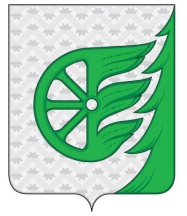 Администрация городского округа город ШахуньяНижегородской областиП О С Т А Н О В Л Е Н И Е